УТВЕРЖДЕНАпостановлением администрацииМихайловского муниципального районаот 08.12.2023 № 1472-паСХЕМА ВОДОСНАБЖЕНИЯ И ВОДООТВЕДЕНИЯ ОСИНОВСКОГОСЕЛЬСКОГО ПОСЕЛЕНИЯ МИХАЙЛОВСКОГО МУНИЦИПАЛЬНОГО РАЙОНАНА ПЕРИОД С 2023 ПО 2034 ГОД.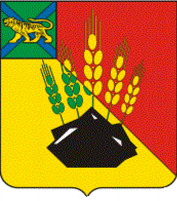 с.Михайловка2023 г.Основание для проведения работ1. Федеральный закон от 07.12.201 1 г. № 416-ФЗ «О водоснабжении и водоотведении».2. Постановление Правительства Российской Федерацииот 05.09.2013 г. № 782 «О схемах водоснабжения и водоотведения».3. Федеральный закон от 06.10.2003г №131 «Об общих принципах организации местного самоуправления» в Российской Федерации.4. Федеральный закон от 07.12.2011г №417-ФЗ «О внесении изменений в отдельные законодательные акты Российской Федерации в связи с принятием Федерального Закона «О водоснабжении и водоотведении5. Федеральный Закон от 23.11.2009г №261-ФЗ «Об энергосбережении и повышении энергетической эффективности и о внесении изменений в отдельные законодательные акты Российской Федерации».6. Генеральные планы.7. Схема водоснабжения и водоотведения действующая.Глава 1. «Общие сведения».Раздел 1.1 Административный состав поселения, с указанием на единой ситуационной схеме границ наименований территорий.Осиновское сельское поселение расположено в центральной части Михайловского муниципального района. Границы территории Осиновского сельского поселения установлены Законом Приморского края от 06.08.2004 №130-КЗ. В состав поселения входят два населенных пункта: с. Осиновка и с.Даниловка. Административным центром является с. Осиновка. Общая протяженность границы Осиновского сельского поселения составляет примерно 90,36 км. Осиновское сельское поселение граничит на севере с Кремовским сельским поселением, на северо-западе с Новошахтинским городским поселением, на западе с Михайловским сельским поселением; на востоке с Ивановским сельским поселением, на юге - с Уссурийским городским округом. Общая площадь территории Осиновского сельского поселения составляет 242,5 км2.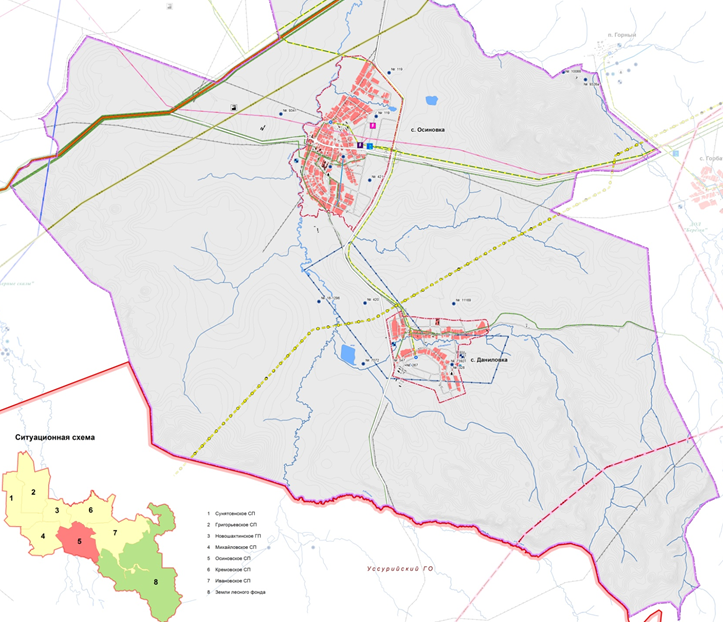 Рисунок 1.1. – Генеральный план муниципального образования «Осиновское сельское поселение»Раздел 1.2. Численность населения по территориям.Численность населения Осиновского сельского поселения по состоянию на 01.01.23г. составляет 1661 чел. Раздел 1.3. Гидрогеологические сведения.Осиновское сельское поселение расположено на берегу реки Осиновки (Чихеза), правый приток реки Абрамовки.Раздел 1.4. Глубина промерзания грунтов в поселении в зависимости от типа почв. Описание рельефа.Таблица 1.4. Глубина промерзания грунтов в зависимости от типа почвГлава 2. «Схема водоснабжения».Раздел 2.1 "Технико-экономическое состояние централизованных систем водоснабжения поселения"2.1.1. описание системы и структуры водоснабжения поселения и деление территории поселения на эксплуатационные зоны.На территории Осиновского сельского поселение водоснабжение организаций и жилого сектора осуществляет КГУП «Приморский водоканал». Гарантирующая организация, предоставляет 100% услуг водоснабжения. Организация обслуживает 1 артезианскую скважину в с. Осиновка.В центральной части с. Осиновка имеется централизованная система водоснабжения. Вода подается на хозяйственно-питьевые нужды населения, объекты общественно-делового назначения.Водопроводные сети и сооружения, по данным эксплуатирующей организации, характеризуются высокой степенью износа.Характеристика существующих сетей и сооружений водоснабжения: - сети водоснабжения общей протяженностью 2,8 км;- артезианская скважина; Водозабор оборудован одним насосом марки ЭЦВ 6-10-80 производительностью 10 м3/ч, напором 80 м, частотой вращения двигателя 3000 об/мин.Таблица 2.1.1. Характеристика системы водоснабжения по эксплуатационным зонам2.1.2. описание территорий поселения не охваченных централизованными системами водоснабжения.В настоящее время на территории сельского поселения не охваченно централизованным водоснабжением с. Даниловка и часть с. Осиновки. Водоснабжение в неохваченных централизованной системой домах осуществляется из индивидуальных скважин и колодцев.2.1.3 описание технологических зон водоснабжения, зон централизованного и нецентрализованного водоснабжения (территорий, на которых водоснабжение осуществляется с использованием централизованных и нецентрализованных систем горячего водоснабжения, систем холодного водоснабжения соответственно) и перечень централизованных систем водоснабжения.Технологической зоной централизованного водоснабжения с. Осиновка следует считать территорию в границах ул. Рабочая, ул. Партизанская, ул. Гагарина, ул Комсомольская. В границах данных улиц расположена водопроводная сеть, принадлежащая администрации Михайловского муниципального района и находящейся в эксплуатации КГУП «Приморский водоканал», осуществляющей холодное водоснабжение. В пределах данной зоны обеспечивается напор, достаточный для гарантированного водоснабжения воды при подаче ее потребителям в соответствии с расчетным расходом воды для каждого потребителя. Существующая централизованная система водоснабжения, обеспечивающая питьевой водой, с. Осиновка на данное время, является единственной.К нецентрализованным технологическим зонам относятся остальные районы с. Осиновка, а также все жители с. Даниловка.2.1.4 описание результатов технического обследования централизованных систем водоснабжения.2.1.4.1 описание состояния существующих источников водоснабжения и водозаборных сооружений.Таблица 2.1.4.1. Перечень источников водоснабжения2.1.4.2 описание существующих сооружений очистки и подготовки воды, включая оценку соответствия применяемой технологической схемы водоподготовки требованиям обеспечения нормативов качества воды.Водоподготовка с артезианской скважины отсутствует, потребителям подается исходная (природная) вода.Таблица 2.1.4.2. Оценка соответствия питьевой воды нормативам качества за 2022г.2.1.4.3. описание состояния и функционирования существующих насосных централизованных станций, в том числе оценку энергоэффективности подачи воды, которая оценивается как соотношение удельного расхода электрической энергии, необходимой для подачи установленного объема воды, и установленного уровня напора (давления).Централизованные насосные станции на территории Осиновского сельского поселения отсутствуют.Водоснабжение осуществляется из подземных источников. Подъем воды осуществляется погружным насосом марки ЭЦВ. При помощи погружного насоса вода из водозаборных скважин подается в водопровдые сети и далее - потребителю.Таблица 2.1.4.3. Перечень глубинных насосовТаблица 2.1.4.3.1. Удельный расход электроэнергии необходимой для подачи установленного объема воды, и установленного уровня напора (давления)2.1.4.4. описание состояния и функционирования водопроводных сетей систем водоснабжения, включая оценку величины износа сетей и определение возможности обеспечения качества воды в процессе транспортировки по этим сетям.По состоянию на 2023 год протяженность сетей водоснабжения составляет 2,8 км. Суммарный процент физического износа сетей составил 67%. Число происшествий на сетях водоснабжения - 2.Таблица 2.1.4.4. Техническое состояние водопроводных сетей2.1.4.5. описание существующих технических и технологических проблем, возникающих при водоснабжении поселений анализ исполнения предписаний органов, осуществляющих государственный надзор, муниципальный контроль, об устранении нарушений, влияющих на качество и безопасность воды.Эксплуатация систем централизованного водоснабжения Осиновского сельского поселения сопровождается следующими технологическими проблемами, влияющими на качество и безопасность водоснабжения.Общей проблемой всех сельских поселений является то, что существующие водопроводные сети имеют большой физический износ. Для повышения качества и надежности водоснабжения требуется проведение реконструкции изношенных и аварийных участков.Водоподготовка с артезианской скважины отсутствует, потребителям подается исходная (природная) вода.Отсутствует утвержденный проект зоны санитерной охраны.Отсутствует водонапорная башня и резервуар чистой воды. Основной альтернативой башням в перспективе может выступать частотная автоматика, устанавливаемая на ВЗУ.2.1.4.6. описание централизованной системы горячего водоснабжения с использованием закрытых систем горячего водоснабжения, отражающее технологические особенности указанной системы.На территории Осиновского сельского поселения отсутствует централизованное горячее водоснабжение.2.1.5. описание существующих технических и технологических решений по предотвращению замерзания воды применительно к территории распространения вечномерзлых грунтов.Осиновское сельское поселение располагается на территории, не относящейся к зоне вечномерзлых грунтов. Мероприятия по предотвращению замерзания воды применительно к территории распространения вечномерзлых грунтов нет необходимости.2.1.6. перечень лиц, владеющих на праве собственности или другом законном основании объектами централизованной системы водоснабжения, с указанием принадлежащих этим лицам таких объектов (границ зон, в которых расположены такие объекты).Централизованные сети водоснабжения и ВЗС находятся в собственности Михайловского муниципального района и в хозяйственном ведении у ресурсоснабжающей организации Краевое государственное унитарное предприятие «Приморский водоканал». Раздел 2.2 "Направления развития централизованных систем водоснабжения"2.2.1. основные направления, принципы, задачи и плановые значения показателей развития централизованных систем водоснабжения.Основными задачами развития централизованной системы водоснабжения являются: 1) Обеспечение надежного, бесперебойного водоснабжения абонентов; 2) Обеспечение подачи необходимого объема питьевой воды на нужды вновь строящихся жилых домов; 3) Повышение качества питьевой воды.Для достижения указанных целей развития централизованных систем водоснабжения Осиновского сельского поселения разработан перечень мероприятий по строительству реконструкции и модернизации объектов централизованных систем водоснабжения (см. Раздел 2.4 "Предложения по строительству, реконструкции и модернизации объектов централизованных систем водоснабжения")В соответствии с постановлением Правительства РФ от 05.09.2013 года №782 «О схемах водоснабжения и водоотведения» (вместе с «Правилами разработки и утверждения схем водоснабжения и водоотведения», «Требованиями к содержанию схем водоснабжения и водоотведения») к целевым показателям развития централизованных систем водоснабжения относятся: − показатели качества питьевой воды; − показатели надежности и бесперебойности водоснабжения; − показатели качества обслуживания абонентов; − показатели эффективности использования ресурсов, в том числе сокращения потерь воды при транспортировке; − иные показатели, установленные федеральным органом исполнительной власти, осуществляющим функции по выработке государственной политики и нормативно-правовому регулированию в сфере жилищно-коммунального хозяйства.Плановые значения показателей развития централизованных систем водоснабжения указаны в Разделе 2.7 "Плановые значения показателей развития централизованных систем водоснабжения". 2.2.2. различные сценарии развития централизованных систем водоснабжения в зависимости от различных сценариев развития поселений.Учитывая динамику численности населения в сельском поселении за прошедшие годы, в ближайшей перспективе не предвидится значительного роста числености населения. При таком сценарии развития существующих производственных мощностей достаточно.Развитие системы водоснабжения будет производиться на базе существующего оборудования с учетом необходимости замены ветхих сетей и сооружений на них с учетом необходимости технической модернизации оборудования.При значительном увеличении роста населения, необходимо выполнить:-	введение в эксплуатацию новых водозаборов;-	увеличение пропускной способности существующих водопроводных сетей;-	установка дополнительного оборудования или замена существующего на более мощные.Раздел 2.3 "Баланс водоснабжения и потребления горячей, питьевой, технической воды"2.3.1. общий баланс подачи и реализации воды, включая анализ и оценку структурных составляющих потерь горячей, питьевой, технической воды при ее производстве и транспортировке.Таблица 2.3.1. Общий баланс водоснабженияУровень потерь к объему отпущенной воды составляет 30,04 %.Уровень расхода воды на технологические нужды составляет 0,14 %.Общий уровень затрат воды от подъема до реализации потребителя составляет 30,18 %.Анализ и оценка структурных составляющих потерь горячей воды не проводилась ввиду отсутствия централизованного горячего водоснабжение на территории Осиновского сельского поселения.2.3.2. территориальный баланс подачи горячей, питьевой, технической воды по технологическим зонам водоснабжения (годовой и в сутки максимального водопотребления).Таблица 2.3.2. Территориальный баланс водоснабжения2.3.3. структурный баланс реализации горячей, питьевой, технической воды по группам абонентов с разбивкой на хозяйственно-питьевые нужды населения, производственные нужды юридических лиц и другие нужды поселений и (пожаротушение, полив и др.).Таблица 2.3.3. Баланс водоснабжения по группам абонентов2.3.4. сведения о фактическом потреблении населением горячей, питьевой, технической воды исходя из статистических и расчетных данных и сведений о действующих нормативах потребления коммунальных услуг.Фактическое водопотребление населением и иными потребителями Осиновского сельского поселения в 2022 году, согласно предоставленным Краевым государственным унитарным предприятием «Приморский водоканал» данным составляет 8,917 тыс. м3/год.Централизованное горячее водоснабжение на территории Осиновского сельского поселения отсутсвует.2.3.5. описание существующей системы коммерческого учета горячей, питьевой, технической воды и планов по установке приборов учета.Таблица 2.3.5. Наличие прибора учета на скважинеВ с. Осиновка учет отпущенной питьевой воды со скважины не организован и ведется расчетным способом.2.3.6. анализ резервов и дефицитов производственных мощностей системы водоснабжения поселения.Таблица 2.3.6. Анализ резервов и дефицитов производственных мощностей системы водоснабжения поселенияНа территории Осиновского сельского поселения имеется достаточный резерв производственных мощностей систем водоснабжения. 2.3.7. прогнозные балансы потребления горячей, питьевой, технической воды на срок не менее 10 лет с учетом различных сценариев развития поселений рассчитанные на основании расхода горячей, питьевой, технической воды в соответствии со СНиП 2.04.02-84 и СНиП 2.04.01-85, а также исходя из текущего объема потребления воды населением и его динамики с учетом перспективы развития и изменения состава и структуры застройки.Таблица 2.3.7. Прогнозные балансы потребления питьевой воды2.3.8. описание централизованной системы горячего водоснабжения с использованием закрытых систем горячего водоснабжения, отражающее технологические особенности указанной системы.Централизованное горячее водоснабжение на территории Осиновского сельского поселения отсутсвует.2.3.9. сведения о фактическом и ожидаемом потреблении горячей, питьевой, технической воды (годовое, среднесуточное, максимальное суточное).Для расчета прогнозных балансов водоснабжения на срок 10 лет принимался оптимистичный сценарий изменения численности населения – т.е. численность населения незначительно увеличивается. Таким образом, существенного изменения существующего потребления питьевой, технической воды не ожидается.Таблица 2.3.9. сведения о фактическом и ожидаемом потреблении питьевой воды2.3.10. описание территориальной структуры потребления горячей, питьевой, технической воды, которую следует определять по отчетам организаций, осуществляющих водоснабжение, с разбивкой по технологическим зонам.Система водоснабжения Осиновского сельского поселения состоит из одной зоны – с. Осиновка.Структура потребления холодной воды в данный момент определяется по отчетам организаций, осуществляющих водоснабжение. Рекомендуется в дальнейшем придерживаться данного способа определения структуры потребления воды.Территориальный баланс подачи воды по технологическим зонам водоснабжения указан в п. 2.3.2.2.3.11. прогноз распределения расходов воды на водоснабжение по типам абонентов, в том числе на водоснабжение жилых зданий, объектов общественно-делового назначения, промышленных объектов, исходя из фактических расходов горячей, питьевой, технической воды с учетом данных о перспективном потреблении горячей, питьевой, технической воды абонентами.Таблица 2.3.11. Распределение расходов воды на водоснабжение по типам абонентов 2.3.12. сведения о фактических и планируемых потерях горячей, питьевой, технической воды при ее транспортировке (годовые, среднесуточные значения).Таблица 2.3.12. Сведения о фактических и планируемых потерях питьевой воды2.3.13. перспективные балансы водоснабжения и водоотведения (общий - баланс подачи и реализации горячей, питьевой, технической воды, территориальный - баланс подачи горячей, питьевой, технической воды по технологическим зонам водоснабжения, структурный - баланс реализации горячей, питьевой, технической воды по группам абонентов).Перспективный общий территориальный баланс подачи и реализации воды по группам абонентов представлен в таблице 2.3.13Таблица 2.3.132.3.14. расчет требуемой мощности водозаборных и очистных сооружений исходя из данных о перспективном потреблении горячей, питьевой, технической воды и величины потерь горячей, питьевой, технической воды при ее транспортировке с указанием требуемых объемов подачи и потребления горячей, питьевой, технической воды, дефицита (резерва) мощностей по технологическим зонам с разбивкой по годам.Таблица 2.3.14 Мощность водозаборных сооружений2.3.15. наименование организации, которая наделена статусом гарантирующей организации.Для обеспечения потребителей Осиновского сельского поселения услугами водоснабжения и водоотведения привлечена КГУП «Приморский водоканал» - гарантирующая организация, предоставляет 100% услуг водоснабжения населению, предприятиям, организациям, учреждениям, юридическим лицам в Осиновском сельском поселении.Раздел 2.4 "Предложения по строительству, реконструкции и модернизации объектов централизованных систем водоснабжения"2.4.1. перечень основных мероприятий по реализации схем водоснабжения с разбивкой по годам.Таблица 2.4.1. Мероприятия по реализации схем водоснабжения2.4.2. технические обоснования основных мероприятий по реализации схем водоснабжения, в том числе гидрогеологические характеристики потенциальных источников водоснабжения, санитарные характеристики источников водоснабжения, а также возможное изменение указанных характеристик в результате реализации мероприятий, предусмотренных схемами водоснабжения и водоотведения.Проекты нового строительства, реконструкции и капитального ремонта сетей и объектов водоснабжения необходимы: -для выяснения ситуаций с существующей и проектирования будущей системы водоснабжения; -для обеспечения развития систем централизованного водоснабжения; -для улучшения работы систем водоснабжения;-для обеспечения надежного централизованного и экологически безопасного водоснабжения, соответствующего экологическим нормативам.Обоснование необходимости реконструкции существующих сетей водопроводов.Слабым звеном водопроводной сети являются трубы, проложенные еще в прошлом веке. На сегодняшний день износ сетей превысил критический уровень. Согласно амортизационным нормам расчетный срок эксплуатации стальных и асбестоцементных трубопроводов в коммунальном хозяйстве не превышает 20-25 лет, чугунных – 50 лет, фактически срок службы трубопроводов еще меньше. Из этого следует, что нормативный, установленный срок службы исчерпали более половины трубопроводов и для поддержания безаварийной работы сетей водопровода необходимо ежегодно в плановом порядке перекладывать 4-5% от протяженности эксплуатируемых трубопроводов. В случае, если планомерная замена изношенных трубопроводов не будет осуществляться, замену сетей все равно придется выполнить, но в порядке аварийных ремонтов, с большими затратами и неудобствами для населения.Замена изношенных сетей и оборудования должна производиться с учётом использования современных технологических разработок с применением новых материалов и методов монтажа, что позволит, не изменяя потребительских свойств, сократить расходы на возобновление основных фондов.Цели: - повышение надежности подачи воды - снижение неучтенных расходов за счет сокращения: потерь при авариях; скрытых утечек; полезных расходов на промывку сетей.2.4.3. сведения о вновь строящихся, реконструируемых и предлагаемых к выводу из эксплуатации объектах системы водоснабжения.Целью всех мероприятий по реконструкции и модернизации объектов систем водоснабжения является бесперебойное снабжение питьевой водой, отвечающей требованиям новых нормативов качества, повышение энергетической эффективности оборудования.В данном разделе отражены основные объекты, предусмотренные во втором сценарии развития централизованной системы питьевого водоснабжения. 1) Сведения об объектах, предлагаемых к новому строительству. На расчетный срок планируется разработка проектов нового строительства, реконструкции и капитального ремонта сетей и объектов водоснабжения.2) Сведения о действующих объектах, предлагаемых к реконструкции (техническому перевооружению). На расчетный срок планируется:капитальный ремонт шахтных колодцев;капитальный ремонт участка водопроводоной сети с. Осиновка. 3) Сведения об объектах водоснабжения, предлагаемых к выводу из эксплуатации.На территории Осиновского сельского поселения отсутствуют объекты водоснабжения, предлагаемые к выводу из эксплуатации.2.4.4. сведения о развитии систем диспетчеризации, телемеханизации и систем управления режимами водоснабжения на объектах организаций, осуществляющих водоснабжение.Системы диспетчеризации, телемеханизации и управления режимами водоснабжения в целом находятся на низком уровне. Управление осуществляется непосредственно на объектах (отсутствует возможность удаленного управления). Средства телемеханизации отсутствуют.Планы по модернизации системы диспетчеризации телемеханизации и систем управления режимами водоснабжения на объектах водоснабжения отсутствуют.Основными целями автоматизации процессов водоснабжения и развития систем диспетчеризации и телемеханики являются:обеспечение показателей качества питьевой воды и оказываемых услуг потребителям в соответствии с действующими нормативными требованиями РФ; – оптимизация работы сетей и сооружений водоснабжения; – сокращение производственных издержек (снижение затрат электроэнергии, потерь воды, затрат на ремонт, затрат на содержание эксплуатирующего персонала, снижение сроков устранения аварийных ситуаций и т.п.), – повышения надежности управления технологическим процессом; – достижение необходимого уровня безопасности и безаварийности технологического процесса; – повышение качества процесса оперативного управления; – повышение уровня мотивации, условий труда и комфортности в работе оперативного и обслуживающего персонала.Для оперативного управления сетями водоснабжения может применяться специальное программное обеспечение, интегрированное в SCADA-систему, которое реализует следующие функции: – информирование оператора в реальном времени о ситуации в системе водоснабжения (давление, расход, качество воды, вероятность утечек,) графически визуализируя проблемные зоны; – поддержание оптимального гидродинамического режима системы водоснабжения в реальном времени на основе получаемых от SCADA и географической информационной систем данных; – обзор точек смешивания и определение возраста воды. Контроль качества воды и обнаружение вероятных зон загрязнения, отслеживание распространения загрязнений; – предоставление оператору в режиме реального времени информации о потребителях, не получающих услугу водоснабжения вследствие аварийных ситуаций или проведения регламентных ремонтных работ.2.4.5. сведения об оснащенности зданий, строений, сооружений приборами учета воды и их применении при осуществлении расчетов за потребленную воду.Федеральным законом от 23.11.2009 № 261-ФЗ «Об энергосбережении и о повышении энергетической эффективности, и о внесении изменений в отдельные законодательные акты Российской Федерации» (Федеральный закон № 261-ФЗ, Статья 13, пункт 9) для ресурсоснабжающих организаций установлена обязанность выполнения работ по установке приборов учета в случае обращения к ним лиц, которые согласно закону, могут выступать заказчиками по договору. Порядок заключения и существенные условия договора, регулирующего условия установки, замены и (или) эксплуатации приборов учета используемых энергетических ресурсов (Порядок заключения договора установки ПУ), утвержден Приказом Минэнерго России от 07.04.2010 №149 и вступил в силу с 18 июля 2010 г.Информация об оснащенности потребителей приборами учета воды не предоставлена.2.4.6. описание вариантов маршрутов прохождения трубопроводов (трасс) по территории поселения и их обоснование.На данный момент существующие маршруты прохождения трубопроводов (трасс) по территории муниципального образования остаются без изменений.2.4.7. рекомендации о месте размещения насосных станций, резервуаров, водонапорных башен.Строительство новых резервуаров чистой воды и водонапорных башен не планируется.Существующей мощности водозаборных узлов достаточно для обеспечения потребности населения в воде. Основной альтернативой башням выступает частотная автоматика, устанавливаемая на ВЗУ. Все скважины в перспективе должны быть оборудованы автоматикой. Так же основное внимание требуется уделить водопроводным сетям с целью максимального исключения утечек на данных участках.Таблица 2.4.7. Перечень водонапорных башен, резервуаров2.4.8. границы планируемых зон размещения объектов централизованных систем горячего водоснабжения, холодного водоснабжения.В связи с достаточностью располагаемых мощностей водозаборных сооружений и источников холодного водоснабжения, в устройстве дополнительных объектов централизованных систем холодного водоснабжения нет необходимости. Горячее водоснабжение в сельском поселении не предоставляется.Зоны действующего централизованного водоснабжения отображены в приложении №1.2.4.9. карты (схемы) существующего и планируемого размещения объектов централизованных систем горячего водоснабжения, холодного водоснабжения.Схемы сетей централизованной системы холодного водоснабжения Осиновского сельского поселения указаны в приложении № 1.Раздел 2.5 "Экологические аспекты мероприятий по строительству, реконструкции и модернизации объектов централизованных систем водоснабжения"2.5.1. на водный бассейн предлагаемых к строительству и реконструкции объектов централизованных систем водоснабжения при сбросе (утилизации) промывных вод.Технологический процесс забора воды из скважин и транспортирования её в водопроводную сеть не сопровождается вредными выбросами.Эксплуатация водопроводной сети, а также ее строительство, не предусматривают каких-либо сбросов вредных веществ в водоемы и на рельеф.При испытании водопроводной сети на герметичность используется сетевая вода. Слив воды из трубопроводов после испытания и промывки производится на рельеф местности. Негативное воздействие на состояние поверхностных и подземных вод будет наблюдаться только в период строительства, носит временный характер и не окажет существенного влияния на состояние окружающей среды.Предлагаемые к новому строительству и реконструкции объекты централизованной системы водоснабжения не оказывают вредного воздействия на водный бассейн.2.5.2. на окружающую среду при реализации мероприятий по снабжению и хранению химических реагентов, используемых в водоподготовке (хлор и др.).Сооружения водоподготовки на территории Осиновского сельского поселения отсутствуют.Хранение химических реагентов необходимо выполнять в соответствии с нормами и правилами, а также рекомендациями производителя.До недавнего времени хлор являлся основным обеззараживающим агентом, применяемым на станциях водоподготовки. Серьезным недостатком метода обеззараживания воды хлорсодержащими агентами является образование в процессе водоподготовки высокотоксичных хлорорганических соединений. Галогеносодержащие соединения отличаются не только токсичными свойствами, но и способностью накапливаться в тканях организма. Поэтому даже малые концентрации хлорсодержащих веществ будут оказывать негативное воздействие на организм человека, потому что они будут концентрироваться в различных тканях. Изучив научные исследования в области новейших эффективных и безопасных технологий обеззараживания питьевой воды, а также опыт работы других родственных предприятий рекомендуется в дальнейшем прекращение использования жидкого хлора на комплексе водоочистных сооружений. Вместо жидкого хлора предлагается использовать новые эффективные обеззараживающие агенты (гипохлорит натрия). Это позволит не только улучшить качество питьевой воды, практически исключив содержание высокотоксичных хлорорганических соединений в питьевой воде, но и повысить безопасность производства до уровня, отвечающего современным требованиям, за счет исключения из обращения опасного вещества - жидкого хлора.Дезинфицирующие свойства растворов гипохлорита натрия (ГПХН) объясняется наличием в них активного хлора и кислорода.  В водных растворах ГПХН сначала диссоциирует на ионы Nа+ и СlО-, последний из которых может разлагаться с выделением активного кислорода или хлора. Следовательно, разложение гипохлорита натрия в процессе его хранения является закономерным процессом. Хранение растворов ГПХН всегда сопровождается выпадением осадка в виде мелких хлопьев.При использовании ГПХН и его хранении необходимо определить его основные характеристики, в частности, содержание активного хлора, а также знать скорость разложения ГПХН.Согласно ГОСТу, допускается потеря активного хлора по истечении 10 суток со дня отгрузки не более 30% первоначального содержания. В то же время при правильной доставке и хранении, падение активного хлора в растворе ГПХН может не превышать 15% в течение месяца.Потребители обязаны знать основные правила транспортирования и хранения гипохлорита натрия.1.	Гипохлорит натрия транспортируется железнодорожным и автомобильным транспортом в соответствии с правилами перевозок опасных грузов.2.	ГПХН перевозится в гуммированных железнодорожных цистернах, в контейнерах из стеклопластика или полиэтилена.3.	Крышки люков контейнеров должны быть оборудованы воздушником для сброса выделяющегося в процессе распада кислорода.4.	Цистерны, контейнера, бочки должны быть заполнены на 90% объема.5.	Наливные люки должны быть уплотнены резиновыми прокладками.6.	Контейнеры и бочки перед заполнением должны быть обязательно промыты, т.к. оставшийся осадок резко снижает концентрацию активного хлора в растворе, часть из которого расходуется на окисление вещества осадка.7.	Хранить растворы гипохлорита натрия можно только в затемненных или окрашенной темной краской стеклянных бутылях или полиэтиленовых канистрах, бочках.Известно, что ионы металлов являются катализатором процесса разложения ГПХН. Поэтому стальная тара для перевозки и хранения должна быть обязательно гуммирована. Замечено существенное влияние температуры на скорость разложения. При повышении температуры скорость разложения гипохлорита натрия резко увеличивается. Поэтому продукт хранят в закрытых складских неотапливаемых помещениях.Раздел 2.6 "Оценка объемов капитальных вложений в строительство, реконструкцию и модернизацию объектов централизованных систем водоснабжения"В современных рыночных условиях, в которых работает инвестиционностроительный комплекс, произошли коренные изменения в подходах к нормированию тех или иных видов затрат, изменилась экономическая основа в строительной сфере. В настоящее время существует множество методов и подходов к определению стоимости строительства, изменчивость цен и их разнообразие не позволяют на данном этапе работы точно определить необходимые затраты в полном объеме. В связи с этим, на дальнейших стадиях проектирования требуется детальное уточнение параметров строительства на основании изучения местных условий и конкретных специфических функций строящегося объекта. Стоимость разработки проектной документации объектов капитального строительства определена на основании «Справочников базовых цен на проектные работы для строительства» (Коммунальные инженерные здания и сооружения, Объекты водоснабжения и канализации). Базовая цена проектных работ (на 1 января 2001 года) устанавливается в зависимости от основных натуральных показателей проектируемых объектов и приводится к текущему уровню цен умножением на коэффициент, отражающий инфляционные процессы на момент определения цены проектных работ для строительства согласно Письму № 1951-ВТ/10 от 12.02.2013г. Министерства регионального развития Российской Федерации.Ориентировочная стоимость строительства зданий и сооружений определена по проектам объектов-аналогов, Каталогам проектов повторного применения для строительства объектов социальной и инженерной инфраструктур, Укрупненным нормативам цены строительства для применения в 2013, изданным Министерством регионального развития РФ, по существующим сборникам ФЕР в ценах и нормах 2001 года, а также с использованием сборников УПВС в ценах и нормах 1969 года. Стоимость работ пересчитана в цены 2013 года с коэффициентами согласно: - Постановлению № 94 от 11.05.1983г. Государственного комитета СССР по делам строительства; -Письму № 14-Д от 06.09.1990г. Государственного комитета СССР по делам строительства; - Письму № 15-149/6 от 24.09.1990г. Государственного комитета РСФСР по делам строительства; - Письму № 2836-ИП/12/ГС от 03.12.2012г. Министерства регионального развития Российской Федерации; - Письму № 21790-АК/Д03 от 05.10.2011г. Министерства регионального развития Российской Федерации.Определение стоимости на разных этапах проектирования должно осуществляться различными методиками. На предпроектной стадии при обосновании инвестиций определяется предварительная (расчетная) стоимость строительства. Проекта на этой стадии еще нет, поэтому она составляется по предельно укрупненным показателям. При отсутствии таких показателей могут использоваться данные о стоимости объектов-аналогов. При разработке рабочей документации на объекты капитального строительства необходимо уточнение стоимости путем составления проектно-сметной документации. Стоимость устанавливается на каждой стадии проектирования, в связи, с чем обеспечивается поэтапная ее детализация и уточнение. Таким образом, базовые цены устанавливаются с целью последующего формирования договорных цен на разработку проектной документации и строительства.Таблица 2.6. Оценка стоимости основных мероприятийРаздел 2.7 "Плановые значения показателей развития централизованных систем водоснабжения"2.7.1. показатели качества воды.Таблица 2.7.1. Доля проб питьевой воды, не соответствующих установленным требованиям, в общем объеме проб, отобранных по результатам контроля качества питьевой воды2.7.2. показатели надежности и бесперебойности водоснабжения.Таблица 2.7.2. Показатели надежности и бесперебойности водоснабжения2.7.3 показатели качества обслуживания абонентов.Показателями, характеризующими параметры качества предоставляемых услуг, относятся:наличие диспетчерскую службу, для круглосуточного обращения абонентов;наличие аварийной службы, для круглосуточного выезда на объекты, для устранения аварий в водопроводных сетях.В КГУП «Приморский водоканал» организована круглосуточная диспетчерская служба. Аварийная служба работает круглосуточно, но требуется значительное время для прибытия бригады на место аварии.2.7.4. показатели эффективности использования ресурсов, в том числе уровень потерь воды (тепловой энергии в составе горячей воды).Таблица 2.7.4. Уровень потерь воды2.7.5. иные показатели, установленные федеральным органом исполнительной власти, осуществляющим функции по выработке государственной политики и нормативно-правовому регулированию в сфере жилищно-коммунального хозяйства.Иные показатели не установлены органом исполнительной власти, осуществляющим функции по выработке государственной политики и нормативно-правовому регулированию в сфере жилищно-коммунального хозяйства.Раздел 2.8 "Перечень выявленных бесхозяйных объектов централизованных систем водоснабжения (в случае их выявления) и перечень организаций, уполномоченных на их эксплуатацию"Бесхозяйные объекты централизованных систем водоснабжения на территории Осиновского сельского поселения отсутствуют.Глава 3. «Схема водоотведения».Раздел 3.1 "Существующее положение в сфере водоотведения поселения"3.1.1. описание структуры системы сбора, очистки и отведения сточных вод на территории поселения и деление территории поселения на эксплуатационные зоны.На территории Осиновского сельского поселения услуги по водоотведению оказывает: КГУП «Приморский водоканал».В настоящее время в Осиновском сельском поселении организована одна эксплуатационная зона водоотведения в с. Осиновка.Система водоотведения представляет собой самотечные коллектора (протяженностью 900 м), отводящие сточные воды от жилых зданий и организаций.Очистные сооружения канализации, на территории с. Осиновка, отсутствуют.Таблица 3.1.1. Обеспеченность населения централизованой системой водоотведения3.1.2. описание результатов технического обследования централизованной системы водоотведения, включая описание существующих канализационных очистных сооружений, в том числе оценку соответствия применяемой технологической схемы очистки сточных вод требованиям обеспечения нормативов качества очистки сточных вод, определение существующего дефицита (резерва) мощностей сооружений и описание локальных очистных сооружений, создаваемых абонентами.В настоящее время в с. Осиновка действует система централизованной канализации для сбора и отвода сточных вод по самотечным коллекторам, с отведением сточной воды в септики (выгребы). Очистные сооружения канализации, на территории с. Осиновка, отсутствуют.3.1.3. описание технологических зон водоотведения, зон централизованного и нецентрализованного водоотведения (территорий, на которых водоотведение осуществляется с использованием централизованных и нецентрализованных систем водоотведения) и перечень централизованных систем водоотведения.В настоящее время из населенных пунктов Осиновского сельского поселения, сети водоотведения имеются только в с. Осиновка.Территория с. Даниловка не охвачена централизованным водоотведением. Жилая застройка, общественные здания и здания коммунального назначения этих населенных пунктов оборудованы надворными уборными или накопительными емкостями с последующим вывозом сточных вод в места, указанные органами санитарно-эпидемиологического надзора.3.1.4. описание технической возможности утилизации осадков сточных вод на очистных сооружениях существующей централизованной системы водоотведения.В связи с отсутствием, очистных сооружений канализации, нет необходимости в утилизации осадков сточных вод.3.1.5. описание состояния и функционирования канализационных коллекторов и сетей, сооружений на них, включая оценку их износа и определение возможности обеспечения отвода и очистки сточных вод на существующих объектах централизованной системы водоотведения.Канализационная сеть Осиновского сельского поселения представлена: канализационной сетью общей протяженностью 0,9 км в с. Осиновка.По состоянию на конец 2022 года протяженность канализационной сети, нуждающейся в замене, к общей протяженности сетей составила 69,8%.Таблица 3.1.5. Характеристика канализационных сетей3.1.6. оценка безопасности и надежности объектов централизованной системы водоотведения и их управляемости.Оценка надежности производится по свойствам безотказности, долговечности, ремонтопригодности, управляемости.Согласно информации, предоставленной ресурсоснабжающей организацией, удельное количество аварий и засоров в расчете на протяженность канализационной сети за 2022 год составляет 5,5 ед./км.Следует отметить, что надежность системы водоотведения определяется, в основном состоянием сетей, износ которых на сегодняшний день значителен на территории сельского поселения и превышает 69,8%. Вследствие этого, надежность всей системы водоотведения можно охарактеризовать как ненадежную. Управляемость системы водоотведения определяется функционированием (исправной работой) всех органов управления, а именно: запорной арматуры, насосным оборудованием и пр. Исходя из анализа органов управления можносделать вывод, что система водоотведения Осиновского сельского поселения находится на удовлетворительном уровне управляемости системы.3.1.7. оценка воздействия сбросов сточных вод через централизованную систему водоотведения на окружающую среду.Сточные воды поступают по самотечным коллекторам до септика (выгреба) выполненного из бетона, что противодействует проникновению сточной жидкости в грунт, засоряя водоносные горизонты и нанося вред окружающей среде.3.1.8. описание территорий муниципального образования, не охваченных централизованной системой водоотведения.В настоящее время из населенных пунктов Осиновского сельского поселения сети водоотведения имеются только в с. Осиновка. Другие населенные пункты Осиновского сельского поселения, не имеющие централизованного отвода бытовых стоков, пользуются выгребными ямами.3.1.9. описание существующих технических и технологических проблем системы водоотведения поселения.Существующие технические и технологические проблемы водоотведения:-	Большой процент неканализованной застройки;-	Высокий износ канализационных сетей;-	Отсутствие КОС.Раздел 3.2 "Балансы сточных вод в системе водоотведения"3.2.1. баланс поступления сточных вод в централизованную систему водоотведения и отведения стоков по технологическим зонам водоотведения.Таблица 3.2.1. Общий баланс поступления сточных вод3.2.2. оценку фактического притока неорганизованного стока (сточных вод, поступающих по поверхности рельефа местности) по технологическим зонам водоотведения.На территории Осиновского сельского поселения отсутствуют ливневые канализации. Ливневые воды стекают по естественным уклонам в природные балки и низины, не попадая в систему водоотведения.3.2.3. сведения об оснащенности зданий, строений, сооружений приборами учета принимаемых сточных вод и их применении при осуществлении коммерческих расчетов.На территории Осиновского сельского поселения отсутствует система коммерческого учета принимаемых сточных вод.3.2.4. результаты ретроспективного анализа за последние 10 лет балансов поступления сточных вод в централизованную систему водоотведения по технологическим зонам водоотведения и по поселениям, с выделением зон дефицитов и резервов производственных мощностей.Сведения об объеме отведенных стоков приведены в таблице 3.2.4.Таблица 3.2.4.Раздел 3.3 "Прогноз объема сточных вод"3.3.1. сведения о фактическом и ожидаемом поступлении сточных вод в централизованную систему водоотведения.Таблица 2.3.7. Сведения о фактическом и ожидаемом поступлении сточных вод3.3.2. описание структуры централизованной системы водоотведения (эксплуатационные и технологические зоны).В настоящее время на территории Осиновского сельского поселения существует только одна технологическая зона в с. Осиновка.Описание структуры централизованной системы водоотведения представлено в п. 3.1.2.3.3.3. расчет требуемой мощности очистных сооружений исходя из данных о расчетном расходе сточных вод, дефицита (резерва) мощностей по технологическим зонам водоотведения с разбивкой по годам.Канализационные очистные сооружения на территории Осиновского сельского поселения отсутствуют.3.3.4. результаты анализа гидравлических режимов и режимов работы элементов централизованной системы водоотведения.В связи с потерей пропускной способности большего числа трубопроводов сети централизованной системы водоотведения с. Осиновка происходит постоянное засорение магистралей и возникновение аварийных ситуаций.3.3.5. анализ резервов производственных мощностей очистных сооружений системы водоотведения и возможности расширения зоны их действия.Канализационные очистные сооружения на территории Осиновского сельского поселения отсутствуют.Раздел 3.4 "Предложения по строительству, реконструкции и модернизации (техническому перевооружению) объектов централизованной системы водоотведения"3.4.1. основные направления, принципы, задачи и плановые значения показателей развития централизованной системы водоотведения.Основные направления развития централизованной системы водоотведения связаны с реализацией государственной политики в сфере водоотведения, направленной на обеспечение охраны здоровья населения и улучшения качества жизни населения путем обеспечения бесперебойного и качественного водоотведения, снижение негативного воздействия на водные объекты путем повышения качества очистки сточных вод, обеспечение доступности услуг водоотведения для абонентов за счет развития централизованной системы водоотведения.Принципами развития централизованной системы водоотведения являются:  	постоянное улучшение качества предоставления услуг водоотведения потребителям (абонентам);  	удовлетворение потребности в обеспечении услугой водоотведения новых объектов капитального строительства;  	постоянное совершенствование системы водоотведения путем планирования, реализации, проверки и корректировки технических решений и мероприятий. Основными задачами развития централизованной системы водоотведения являются:	строительство сетей и сооружений для отведения сточных вод с населенных пунктов территорий Камызякского района, не имеющих централизованного водоотведения, с целью обеспечения доступности услуг водоотведения для всех жителей; 	обеспечение доступа к услугам водоотведения новых потребителей; 	повышение энергетической эффективности системы водоотведения.3.4.2. перечень основных мероприятий по реализации схем водоотведения с разбивкой по годам, включая технические обоснования этих мероприятий.В целях реализации схемы водоотведения необходимо выполнить комплекс мероприятий, направленных на повышение надежности систем жизнеобеспечения.Таблица 3.4.2. Список мероприятий по реалиации схем водоотведенияОбоснованием выполнения основных мероприятий является необходимость обеспечения надежности и бесперебойности водоотведения.3.4.3. технические обоснования основных мероприятий по реализации схем водоотведения.Реализация основных мероприятий схемы водоотведения является приоритетным сценарием перспективного развития, так как в этом случае будет обеспечена надежность системы водоснабжения, увеличение экономической эффективности работы систем водоснабжения.3.4.4. сведения о вновь строящихся, реконструируемых и предлагаемых к выводу из эксплуатации объектах централизованной системы водоотведения.В настоящее время на территории Осиновского сельского поселения вновь строящихся, реконструируемых объектов централизованной системы водоотведения нет.3.4.5. сведения о развитии систем диспетчеризации, телемеханизации и об автоматизированных системах управления режимами водоотведения на объектах организаций, осуществляющих водоотведение.Системы диспетчеризации, телемеханизации и автоматизированные системы управления режимами водоотведения на объектах КГУП «Приморский водоканал» на территории Осиновского сельского поселения отсутствуют.3.4.6. описание вариантов маршрутов прохождения трубопроводов (трасс) по территории поселения, расположения намечаемых площадок под строительство сооружений водоотведения и их обоснование.Схема сетей водоотведения Осиновского сельского поселения указана в приложении № 1.3.4.7. границы и характеристики охранных зон сетей и сооружений централизованной системы водоотведения.Любая канализация централизованного или автономного типа является объектом, представляющим повышенную опасность, поскольку при аварийной ситуации загрязненные сточные воды способны нанести существенный вред окружающей среде и имеющимся источникам водоснабжения. Чтобы не допустить подобных негативных последствий, вокруг водоотводящих трасс организовывается охранная зона канализации. Основные нормативные требования к размеру охранных зон прописаны в следующих нормативных документах – СниП 40-30-99 «Канализация, наружные сети и сооружения», СНиП 2.05.06 – 85 «Магистральные трубопроводы. Строительные нормы и правила» и СНиП 3.05.04-85* «Наружные сети и сооружения водоснабжения и канализации». В этих документах отмечаются общие нормативы, что же касается более конкретных цифр, то они устанавливаются индивидуально в каждом регионе местными органами представительской власти или определяются проектом водоотведения на территории Осиновского сельского поселения.Охранная зона канализации. Основные нормы: - для обычных условий охранная зона канализации напорного и самотечного типов составляет по 5 метров в каждую сторону. Причем, точкой отсчета считается боковой край стенки трубопровода; - для особых условий, с пониженной среднегодовой температурой, высокой сейсмоопасностью или переувлажненным грунтом, охранная зона канализации может увеличиваться вдвое и достигать 10 метров; - охранная зона канализации на территории у водоемов и по дземных источников расширена до 250 метров – от уреза воды рек, 100 метров – от берега озера и 50 метров - от подземных источников; - нормативные требования к взаимному расположению канализационного трубопровода и водоснабжающих трасс сводятся к следующему расстоянию: 10 метров для водопроводных труб сечением до 1000 мм, 20 метров для труб большего диаметра и 50 метров – если трубопровод прокладывается в переувлажненном грунте.Рекомендуется обратить особое внимание на требования нормативных документов, касающиеся охранной зоны канализации и при обустройстве системы водоотведения на такой территории относить трубопровод с запасом на 10% и даже больше.3.4.8. границы планируемых зон размещения объектов централизованной системы водоотведения.Границы зон размещения объектов централизованной системы водоотведения остаются без изменения.Раздел 3.5 "Экологические аспекты мероприятий по строительству и реконструкции объектов централизованной системы водоотведения"3.5.1. сведения о мероприятиях, содержащихся в планах снижения сбросов загрязняющих веществ, программах повышения экологической эффективности, планах мероприятий по охране окружающей среды.Целью мероприятий по использованию централизованной системы канализации является предотвращение попадания неочищенных канализационных стоков в природную среду, охрана окружающей среды и улучшение качества жизни населения.3.5.2. сведения о применении методов, безопасных для окружающей среды, при утилизации осадков сточных вод.Традиционные физико-химические методы переработки сточных вод на очистных сооружениях приводят к образованию значительного количества твердых отходов. Некоторая их часть накапливается уже на первичной стадии осаждения, а остальные обусловлены приростом биомассы за счет биологического окисления углеродсодержащих компонентов в сточных водах. Твердые отходы изначально существуют в виде различных суспензий с содержанием твердых компонентов от 1 до 10%. По этой причине процессам выделения, переработки и ликвидации ила стоков следует уделять особое внимание при проектировании и эксплуатации комплекса канализационных очистных сооружений.Раздел 3.6 "Оценка потребности в капитальных вложениях в строительство, реконструкцию и модернизацию объектов централизованной системы водоотведения"Таблица 3.6. Оценка стоимости основных мероприятийРаздел 3.7 "Плановые значения показателей развития централизованных систем водоотведения"3.7.1. показатели надежности и бесперебойности водоотведения.Таблица 3.7.1. Показатели надежности и бесперебойности водоотведения3.7.2 показатели качества обслуживания абонентов.Целевые показатели качества обслуживания абонентов устанавливаются в отношении:а) среднего времени ожидания ответа оператора при обращении абонента (потребителя) по вопросам водоотведения по телефону «горячей линии»;б) доли заявок на подключение, исполненных по итогам года.3.7.3. показатели очистки сточных вод.Таблица 3.7.3. Показатели очистки сточных вод3.7.4. показатели эффективности использования ресурсов при транспортировке сточных вод.Таблица 3.7.4. Показатели эффективности использования ресурсов при транспортировке сточных вод3.7.5. иные показатели, установленные федеральным органом исполнительной власти, осуществляющим функции по выработке государственной политики и нормативно-правовому регулированию в сфере жилищно-коммунального хозяйства.Иные показатели отсутствуют.Раздел 8 "Перечень выявленных бесхозяйных объектов централизованной системы водоотведения (в случае их выявления) и перечень организаций, уполномоченных на их эксплуатацию"Бесхозяйные объекты централизованной системы водоотведения отсутствуют.Суглинки и глиныПесок мелкий, супесьПесок крупный, гравелистыйКрупно обломочные грунты1.972.392.562.9Наименование МР (округа), ГОКоличество источников водоснабженияЧисленность населения, обеспеченного питьевой водойс. Осиновка1299№ п/пНаименование объектаГлубинаскважины(м)НаличиепавильонаАмортизационный износ (%)Физический износ (%)1с. Осиновка №1102970+10095Наименование МР (округа), ГОДоля проб питьевой воды, не соответствующих установленным требованиям, в общем объеме проб, отобранных по результатам контроля качества питьевой водыДоля проб питьевой воды, не соответствующих установленным требованиям, в общем объеме проб, отобранных по результатам контроля качества питьевой водыДоля проб питьевой воды, не соответствующих установленным требованиям, в общем объеме проб, отобранных по результатам контроля качества питьевой водыДоля проб питьевой воды, не соответствующих установленным требованиям, в общем объеме проб, отобранных по результатам контроля качества питьевой водыДоля проб питьевой воды, не соответствующих установленным требованиям, в общем объеме проб, отобранных по результатам контроля качества питьевой водыДоля проб питьевой воды, не соответствующих установленным требованиям, в общем объеме проб, отобранных по результатам контроля качества питьевой водыДоля проб питьевой воды, не соответствующих установленным требованиям, в общем объеме проб, отобранных по результатам контроля качества питьевой водыДоля проб питьевой воды, не соответствующих установленным требованиям, в общем объеме проб, отобранных по результатам контроля качества питьевой водыДоля проб питьевой воды, не соответствующих установленным требованиям, в общем объеме проб, отобранных по результатам контроля качества питьевой водыДоля проб питьевой воды, не соответствующих установленным требованиям, в общем объеме проб, отобранных по результатам контроля качества питьевой водыНаименование МР (округа), ГОисточники водоснабженияисточники водоснабженияисточники водоснабженияисточники водоснабженияперед поступлением в распределительную сетьперед поступлением в распределительную сетьперед поступлением в распределительную сетьперед поступлением в распределительную сетьводопроводная сетьводопроводная сетьНаименование МР (округа), ГОпо санитарно-химическим показателямпо микробиологическим показателямпо паразитологическим показателямпо радиологическим показателямпо санитарно-химическим показателямпо микробиологическим показателямпо паразитологическим показателямпо радиологическим показателямпо санитарно-химическим показателямпо микробиологическим показателям%%%%%%%%%%с. Осиновка0000000№ п/пНаименование объектаМарка глубинного насоса1с. Осиновка №11029ЭЦВ 6-10-80Наименование МР (округа), ГОУдельный расход электроэнергииУдельный расход электроэнергииНаименование МР (округа), ГОтранспортировки питьевой воды, на единицу объема воды, отпускаемой в сетьподготовки питьевой воды, на единицу объема воды, отпускаемой в сетьНаименование МР (округа), ГОтранспортировки питьевой воды, на единицу объема воды, отпускаемой в сетьподготовки питьевой воды, на единицу объема воды, отпускаемой в сетькВт*ч/куб. мкВт*ч/куб. мВсего по Осиновскому  СП, в т.ч.:01,49с. Осиновка01,49Наименование МР (округа), ГОПротяженность сетей водоснабжения,кмАмортизационный износ  (%)Физический износ   (%)с. Осиновка2,86767Наименование МР (округа), ГОИсходной водыподанной в ЦСВОбщие потери водыРасход воды  на тех. нуждына сетях питьевого в/сОбъем реализации услуг питьевого водоснабжениятыс.м3тыс.м3тыс.м3тыс.м3тыс.м3с. Осиновка12,77212,7723,8370,0188,917Водо-потреблениеЕд. изм.Поднято водыРеализовано потребителямс. Осиновкас. Осиновкас. Осиновкас. ОсиновкаГодовоетыс. м³/год12,7728,917Сред. сут.м³/сут34,9924,43Макс. сут.м³/сут41,9929,32Водо-потреблениеЕд. изм.2022г.с. Осиновкас. Осиновкас. ОсиновкаРеализовано водытыс. м3/год8,917- населениетыс. м3/год8,090- юр. лицатыс. м3/год0,827№ п/пНаименование объектаПрибор учета1с. Осиновка №11029-Наименование МР (округа), ГОПроектная производительность ВЗУФактическая производительно стьРезерв +(дефицит -) производительно стим3/сутм3/сутм3/сутс. Осиновка16034,99+125,01Единицы измерения202220232024202520262027202820292030203120322033-2034с. Осиновкас. Осиновкас. Осиновкас. Осиновкас. Осиновкас. Осиновкас. Осиновкас. Осиновкас. Осиновкас. Осиновкас. Осиновкас. Осиновкас. Осиновкатыс. м3/год8,9178,9178,9178,9178,9178,9178,9178,9178,9178,9178,9178,917Водо-потреблениеЕд. изм.202220232024202520262027202820292030203120322033-2034с. Осиновкас. Осиновкас. Осиновкас. Осиновкас. Осиновкас. Осиновкас. Осиновкас. Осиновкас. Осиновкас. Осиновкас. Осиновкас. Осиновкас. Осиновкас. ОсиновкаГодовое тыс. м³/год8,9178,9178,9178,9178,9178,9178,9178,9178,9178,9178,9178,917Сред. сут.м³/сут24,4324,4324,4324,4324,4324,4324,4324,4324,4324,4324,4324,43Макс. сут.м³/сут29,3229,3229,3229,3229,3229,3229,3229,3229,3229,3229,3229,32Водо-потреблениеЕд. изм.202220232024202520262027202820292030203120322033-2034с. Осиновкас. Осиновкас. Осиновкас. Осиновкас. Осиновкас. Осиновкас. Осиновкас. Осиновкас. Осиновкас. Осиновкас. Осиновкас. Осиновкас. Осиновкас. ОсиновкаРеализовано водытыс. м3/год8,9178,9178,9178,9178,9178,9178,9178,9178,9178,9178,9178,917- населениетыс. м3/год8,0908,0908,0908,0908,0908,0908,0908,0908,0908,0908,0908,090- юр. лицатыс. м3/год0,8270,8270,8270,8270,8270,8270,8270,8270,8270,8270,8270,827Потери водыЕд. изм.202220232024202520262027202820292030203120322033-2034с. Осиновкас. Осиновкас. Осиновкас. Осиновкас. Осиновкас. Осиновкас. Осиновкас. Осиновкас. Осиновкас. Осиновкас. Осиновкас. Осиновкас. Осиновкас. Осиновкагодовыетыс.м33,8373,8373,8373,8373,8373,8373,8373,8373,8373,8373,8373,837среднесуточныем310,5110,5110,5110,5110,5110,5110,5110,5110,5110,5110,5110,51в процентах%303030303030303030303030Водо-потреблениеЕд. изм.202220232024202520262027202820292030203120322033-2034с. Осиновкас. Осиновкас. Осиновкас. Осиновкас. Осиновкас. Осиновкас. Осиновкас. Осиновкас. Осиновкас. Осиновкас. Осиновкас. Осиновкас. Осиновкас. ОсиновкаИсходной водытыс. м3/год12,77212,77212,77212,77212,77212,77212,77212,77212,77212,77212,77212,772Подано воды в сетьтыс. м3/год12,77212,77212,77212,77212,77212,77212,77212,77212,77212,77212,77212,772Потеритыс. м3/год3,8373,8373,8373,8373,8373,8373,8373,8373,8373,8373,8373,837Общий расход водытыс. м3/год0,0180,0180,0180,0180,0180,0180,0180,0180,0180,0180,0180,018Реализовано водытыс. м3/год8,9178,9178,9178,9178,9178,9178,9178,9178,9178,9178,9178,917по группам абонентовпо группам абонентовпо группам абонентовпо группам абонентовпо группам абонентовпо группам абонентовпо группам абонентовпо группам абонентовпо группам абонентовпо группам абонентовпо группам абонентовпо группам абонентовпо группам абонентовпо группам абонентов- населениетыс. м3/год8,0908,0908,0908,0908,0908,0908,0908,0908,0908,0908,0908,090- юр. лицатыс. м3/год0,8270,8270,8270,8270,8270,8270,8270,8270,8270,8270,8270,827ВодопотреблениеЕд. изм.202220232024202520262027202820292030203120322033-2034с. Осиновкас. Осиновкас. Осиновкас. Осиновкас. Осиновкас. Осиновкас. Осиновкас. Осиновкас. Осиновкас. Осиновкас. Осиновкас. Осиновкас. Осиновкас. ОсиновкаПроектная производительностьм3/сут160160160160160160160160160160160160Фактическая производительностьм3/сут34,9934,9934,9934,9934,9934,9934,9934,9934,9934,9934,9934,99№ п/пНаименование мероприятияГод выполнения1Проекты нового строительства, реконструкции и капитального ремонта сетей и объектов водоснабжения2029-20312Капитальный ремонт шахтных колодцев на территории сельских поселений Михайловского района20233Капитальный ремонт участка водопроводоной сети с. Осиновка2023Наименование объектаНаличие РЧВ, ВБ (высота, м./объем, м3)с. Осиновка №11029Прямая подача№ п/пНаименование мероприятияГод выполненияСтоимостьтыс. руб.1Проекты нового строительства, реконструкции и капитального ремонта сетей и объектов водоснабжения2029-2031143000,002Капитальный ремонт шахтных колодцев на территории сельских поселений Михайловского района2023722,393Капитальный ремонт участка водопроводоной сети с. Осиновка20232014,63Наименование МР (округа), ГОисточники водоснабженияисточники водоснабженияперед поступлением в распределительную сетьперед поступлением в распределительную сетьводопроводная сетьводопроводная сетьНаименование МР (округа), ГОпо санитарно-химическим показателямпомикробиологи-ческим показателямпо санитарно-химическим показателямпомикробиологи-ческим показателямпо санитарно-химическим показателямпомикробиологи-ческим показателям%%%%%%с. Осиновка000000Наименование МР (округа), ГОЧисло происшествий в системах в/с за 2022г.Число происшествий в системах в/с за 2022г.Показатель надежности и бесперебойности ЦСВНаименование МР (округа), ГОЧисло происшествий в системах в/с за 2022г.Число происшествий в системах в/с за 2022г.Показатель надежности и бесперебойности ЦСВНаименование МР (округа), ГОна объектах водоснабжения на сетях водоснабженияПоказатель надежности и бесперебойности ЦСВед.ед.ед./кмс. Осиновка22/2,8Ед. изм.2022с. Осиновкас. Осиновкас. ОсиновкаПотери водытыс.м33,837потери воды в процентах%30Наименование показателейЕд. измКол-вос. Осиновкас. Осиновкас. ОсиновкаЧисленность населения, охваченного централизованным водоотведениемчел57Численность населения, не охваченного централизованным водоотведением (вывоз ЖБО)челОбъем принимаемых ЖБО у населениятыс м3/годКол-во КНСедКол-во КОСедКоличество выпусковед1Наименование показателейЕд. измКол-вос. Осиновкас. Осиновкас. Осиновкапротяженность КС всего, в том числе,км0,9-  главных коллекторов, из нихнапорныхсамотечных-уличных сетей, из них0,9напорныхсамотечных0,9-внутриквартальных и дворовых сетей, из нихнапорныхсамотечныхПринадлежность участка канализационных сетей к диапазону Дмм100Материал изготовления канализационной сетиФактический износ %69,8Наименование показателейЕд. измКол-вос. ОсиновкаПрием жидких бытовых отходовтыс м3/ годРеализация услуг водоотведениятыс м3/ год3,180Наименование показателейЕд. измКол-вос. Осиновка-населению в 1 полугодии 2021г.тыс м3/ год1,374-населению в 2 полугодии 2021г.тыс м3/ год1,045-прочим абонентамтыс м3/ год0,761Единицы измерения2021202220232024202520262027202820292030203120322033-2034с. Осиновкас. Осиновкас. Осиновкас. Осиновкас. Осиновкас. Осиновкас. Осиновкас. Осиновкас. Осиновкас. Осиновкас. Осиновкас. Осиновкас. Осиновкас. Осиновкатыс. м3/год3,183,183,183,183,183,183,183,183,183,183,183,183,18№ п/пНаименование мероприятияГод выполнения1Проекты нового строительства, реконструкции и капитального ремонта сетей и объектов водоотведения2029-2031гг.№ п/пНаименование мероприятияГод выполненияСтоимостьтыс. руб1Проекты нового строительства, реконструкции и капитального ремонта сетей и объектов водоотведения2029-2031гг.91000,00Наименование показателяПоказатели надежности и бесперебойности водоотведенияс. Осиновкас. ОсиновкаЧисло происшествий на сетях (засоров) в год5ПоказателиЕдиница измеренияПоказатели очистки сточных водс. Осиновкас. Осиновкас. ОсиновкаОбъем сточных вод, прошедших очисткутыс. м3/год0Наименование показателяЕдиница измеренияПоказатели эффективности использования ресурсовс. Осиновкас. Осиновкас. Осиновкаудельный расход электрической энергии, потребляемой в технологическом процессе очистки сточных вод, на единицу объема очищаемых сточных вод;кВт.ч/куб. м-удельный расход электрической энергии, потребляемой в технологическом процессетранспортировки сточных вод, на единицу объема транспортируемых сточных вод.кВт.ч/куб. м0